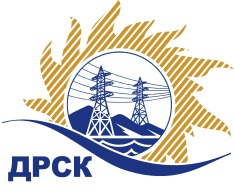 Акционерное Общество«Дальневосточная распределительная сетевая  компания»Протокол заседания Закупочной комиссии по вскрытию поступивших конвертовг. БлаговещенскСпособ и предмет закупки: открытый запрос цен  на право заключения Договора на поставку «Провода неизолированные», закупка 1089 р. 2.1.2 ГКПЗ 2017. ПРИСУТСТВОВАЛИ:  члены  постоянно действующей Закупочной комиссии 2 уровня АО «ДРСК» Информация о результатах вскрытия конвертов:В адрес Организатора закупки поступило 11 (одиннадцать) Заявок на участие в закупке, конверты с которыми были размещены в электронном виде на Торговой площадке Системы: https://rushydro.roseltorg.ruВскрытие конвертов было осуществлено в электронном сейфе Организатора закупки на Торговой площадке Системы https://rushydro.roseltorg.ru автоматически 09:00 (время московское) –15.05.2017 г. Место проведения процедуры вскрытия конвертов с заявками участников: Торговая площадка Системы https://rushydro.roseltorg.ruВ конвертах обнаружены заявки следующих участников:Ответственный секретарь Закупочной комиссии 2 уровня АО «ДРСК»	М.Г. ЕлисееваИсп. Терёшкина Г.М.Тел.(4162)397260№ 470/МКС-В«15» мая 2017№п/пНаименование Участника закупки и его адресЦена заявки без НДС на участие в закупкеЦена заявки с НДС на участие в закупке1Общество с ограниченной ответственностью «Альянс» 
ИНН/КПП 3123318448/312301001 
ОГРН 11331230035841 504 736.411 775 588.962Общество с ограниченной ответственностью "Энерго-Сеть" 
ИНН/КПП 2724160355/272401001 
ОГРН 11227240009041 824 763.001 824 763.003ОБЩЕСТВО С ОГРАНИЧЕННОЙ ОТВЕТСТВЕННОСТЬЮ «АВАНГАРД» 
ИНН/КПП 7729474403/772901001 
ОГРН 11577468433521 775 423.732 095 000.004Общество с ограниченной ответственностью "Научно-производственное предприятие "Технологии приборостроения" 
ИНН/КПП 7728319437/772801001 
ОГРН 51577460343751 406 433.791 659 591.875Общество с ограниченной ответственностью  Ункомтех Инжиниринг 
ИНН/КПП 7706799420/770601001 
ОГРН 11377467912472 000 000.002 360 000.006Закрытое Акционерное Общество «Производственно-инжиниринговая компания ЭЛБИ» 
ИНН/КПП 7811440615/781101001 
ОГРН 10978471969081 774 632.202 094 066.007Акционерное общество "Астиаг" 
ИНН/КПП 4714002508/472601001 
ОГРН 10247017594991 924 035.002 270 361.308Общество с ограниченной ответственностью  «ПРОМТЕХЭНЕРГО» 
ИНН/КПП 2723184177/272301001 
ОГРН 11627240501581 565 299.021 847 052.849Общество с ограниченной ответственностью "Вертикаль Строй ДВ" 
ИНН/КПП 2721178435/272101001 
ОГРН 11027210057601 490 691.031 759 015.4210Общество с ограниченной ответственностью "НЕВАЭНЕРГОПРОМ" 
ИНН/КПП 7802536127/780201001 
ОГРН 11578472792591 317 796.601 554 999.9911Общество с ограниченной ответственностью "Трансэлектро-Территориальный торговый район" 
ИНН/КПП 2721191965/272101001 
ОГРН 11227210027991 331 201.671 570 817.97